TUESDAY 23 JULY 2024 		RDMI, SCONE	7.30JAMES COUTTS			JUNE TEMPLEMAN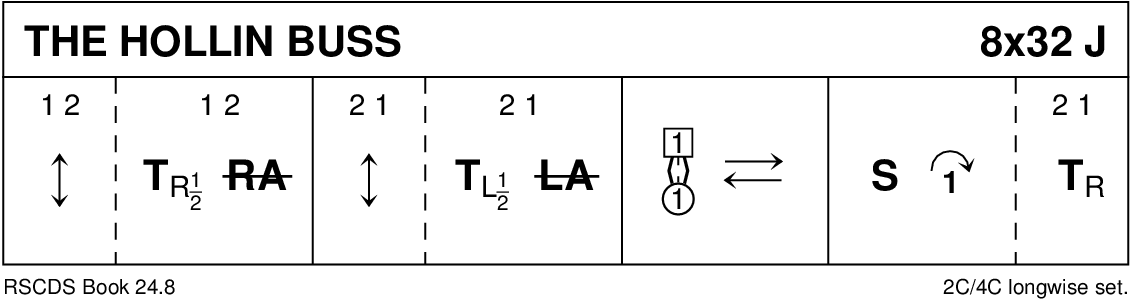 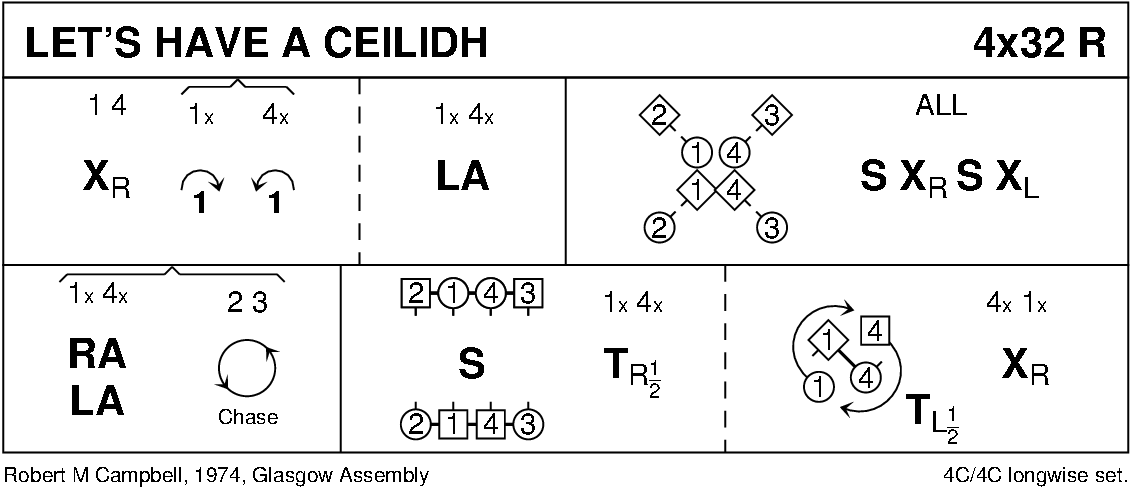 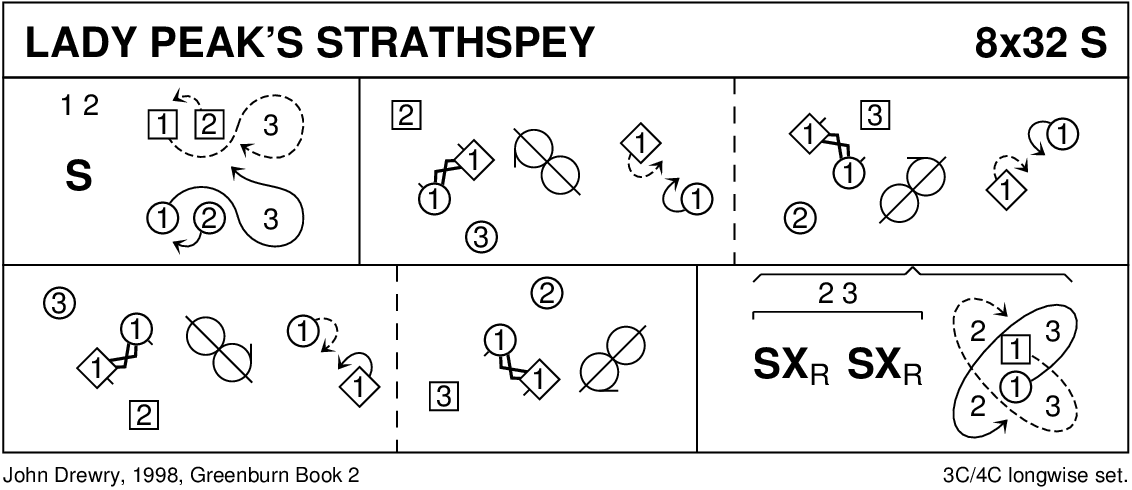 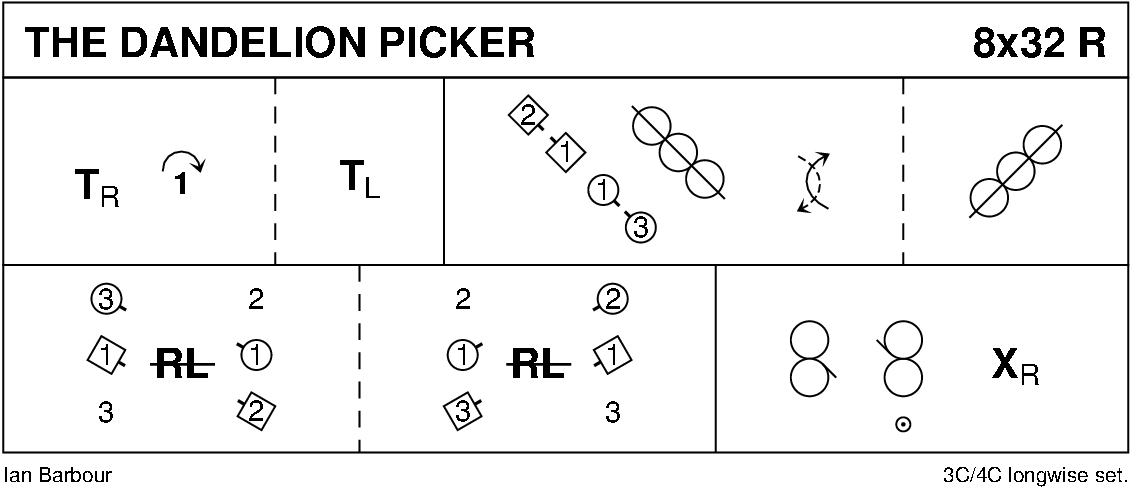 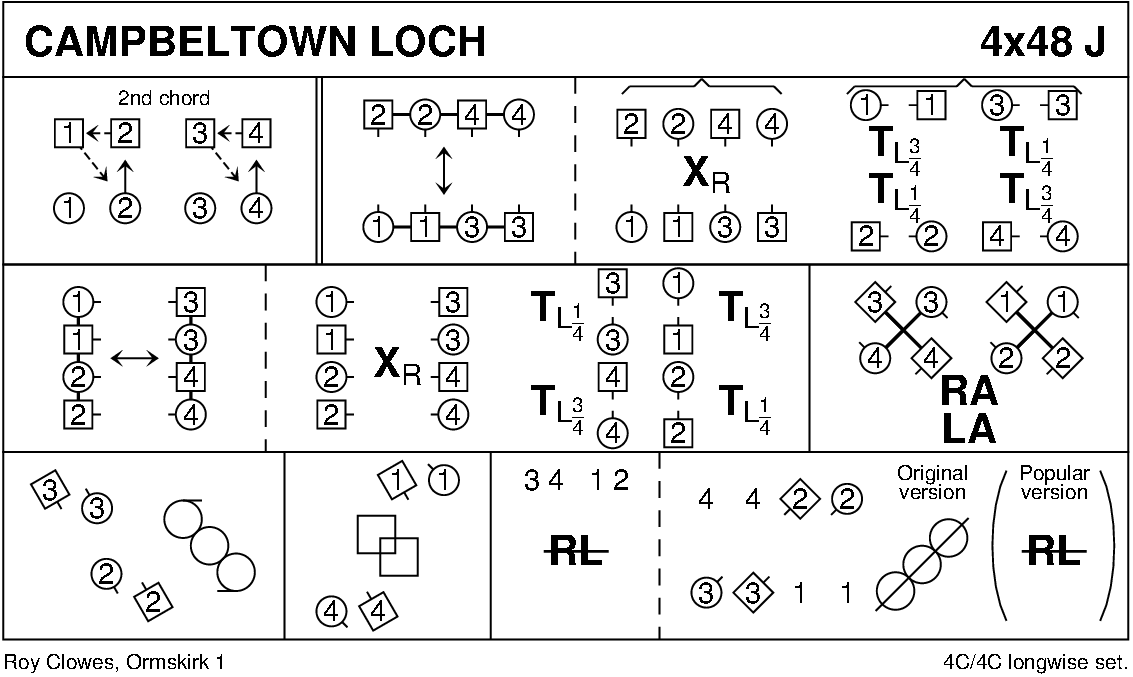 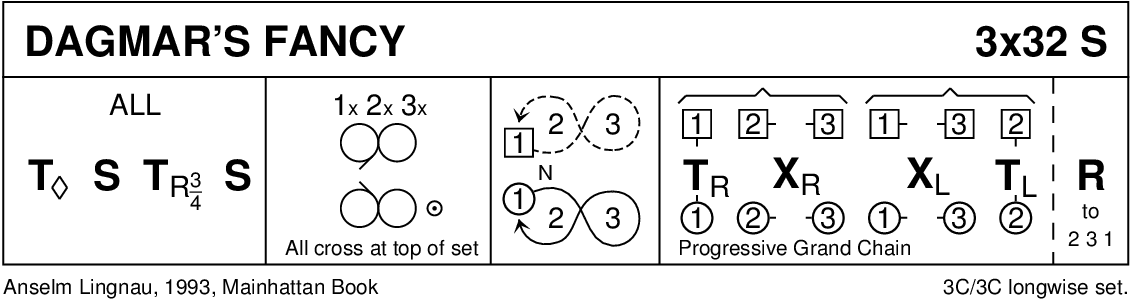 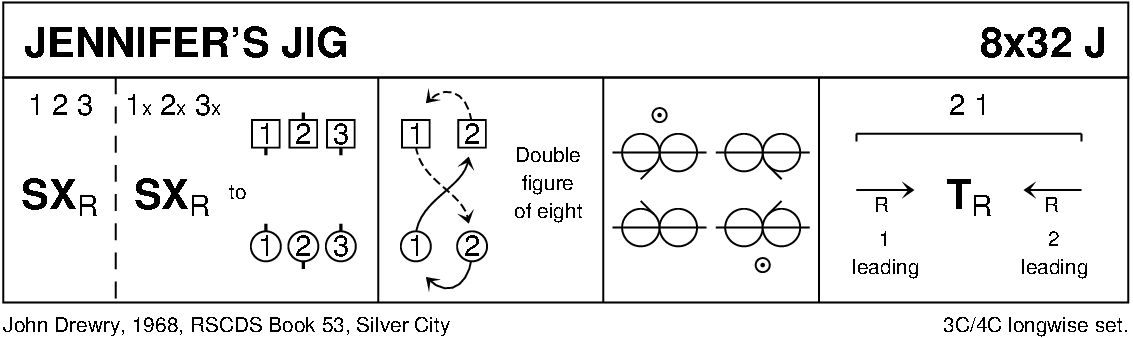 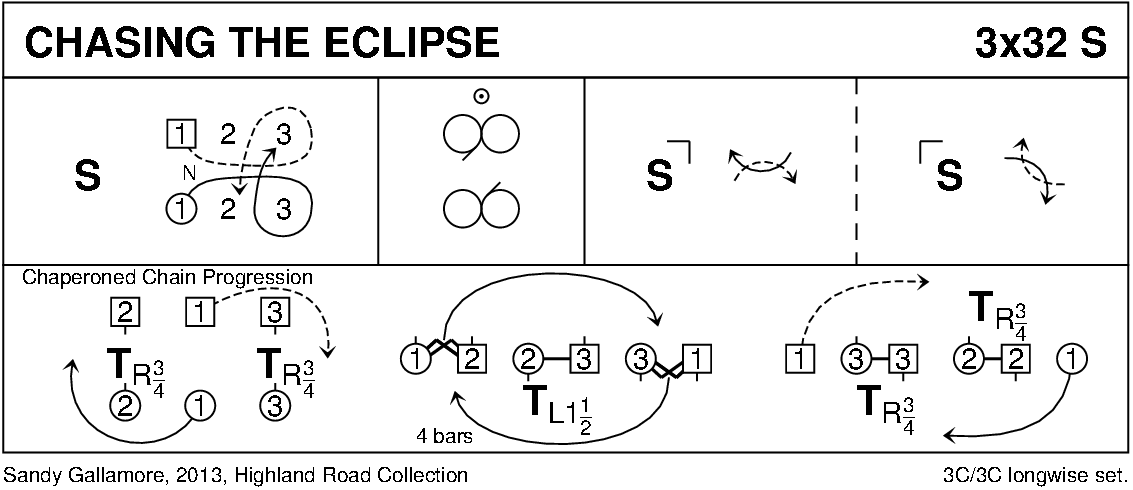 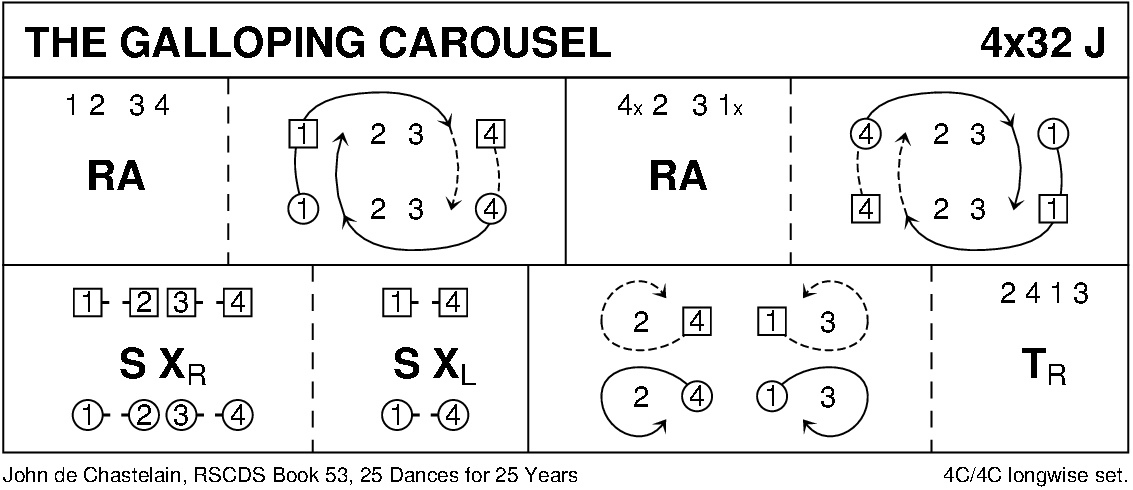 INTERVAL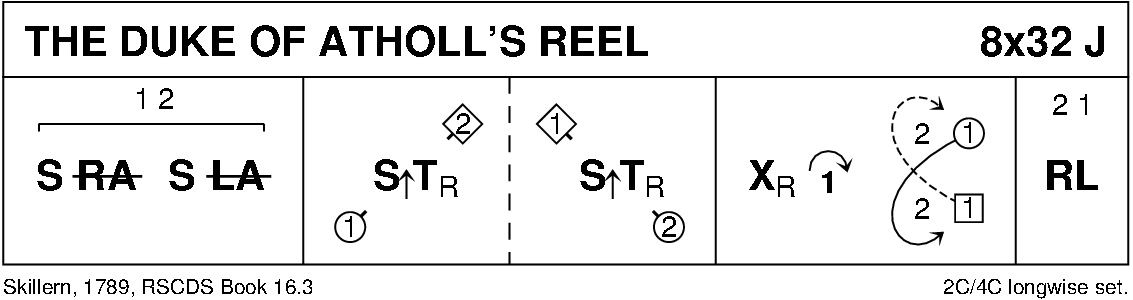 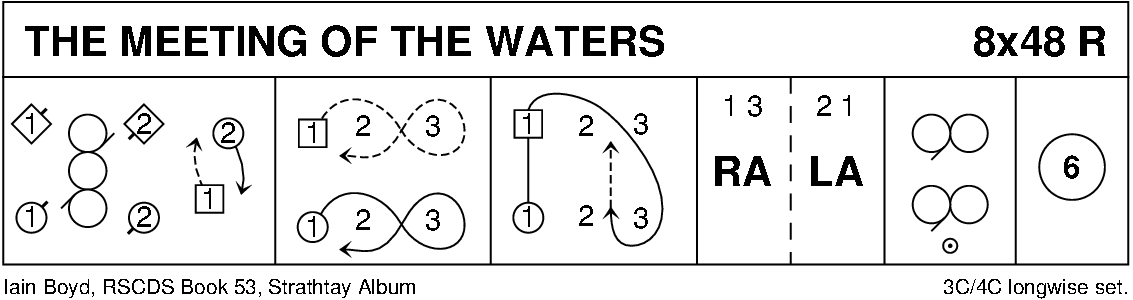 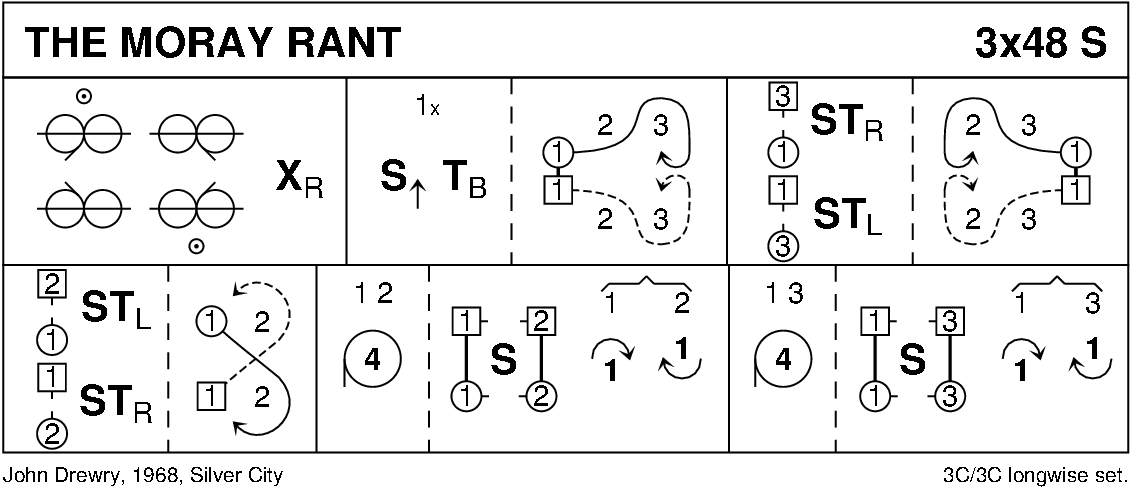 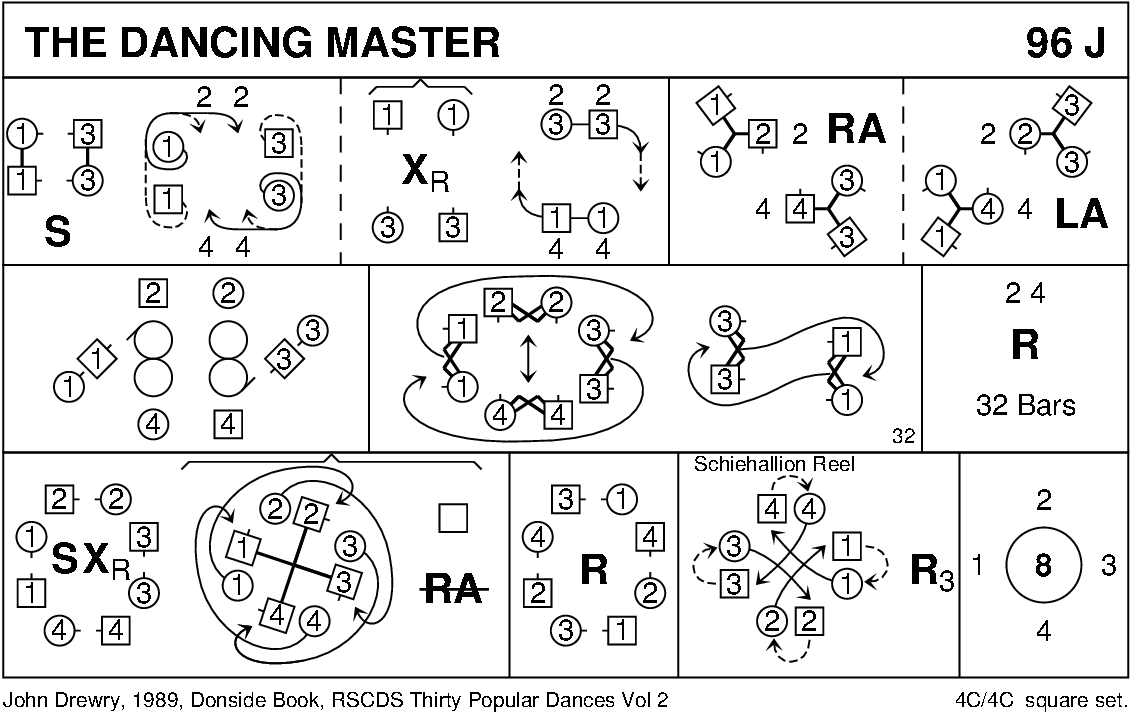 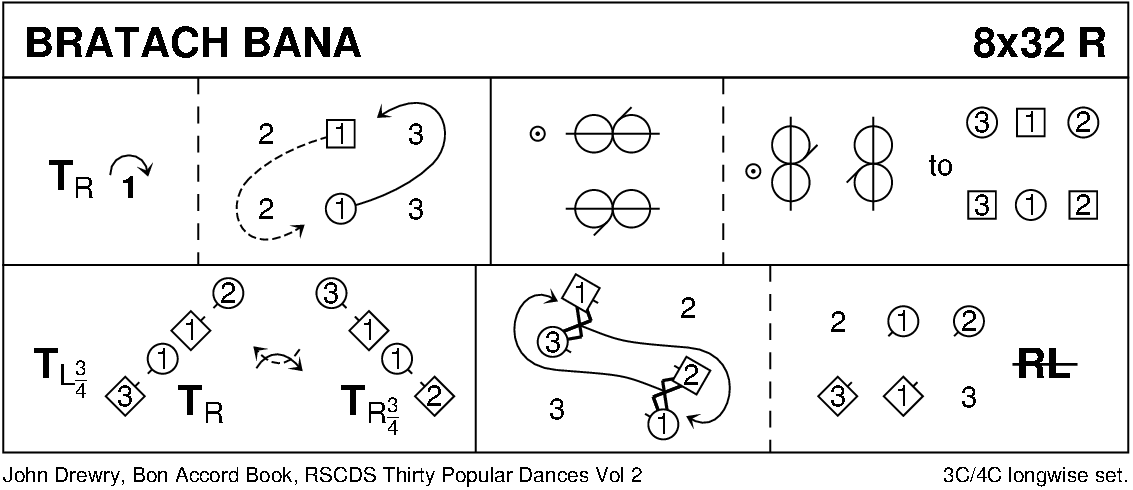 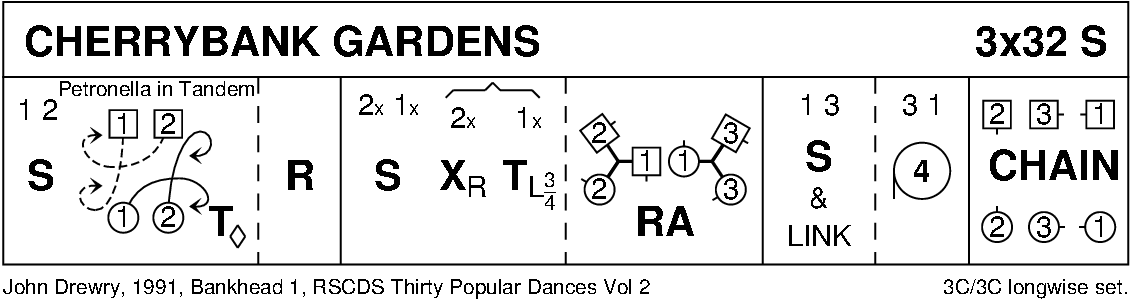 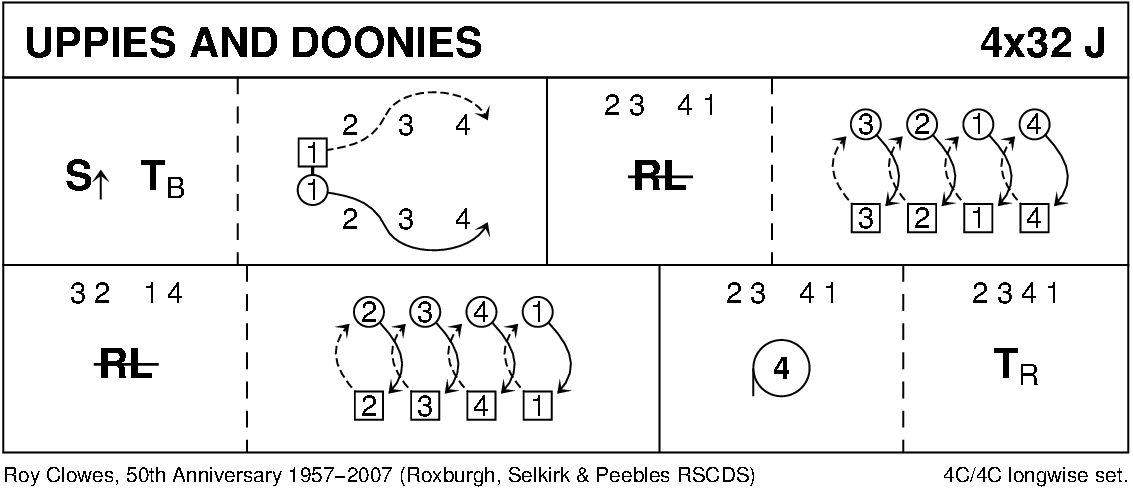 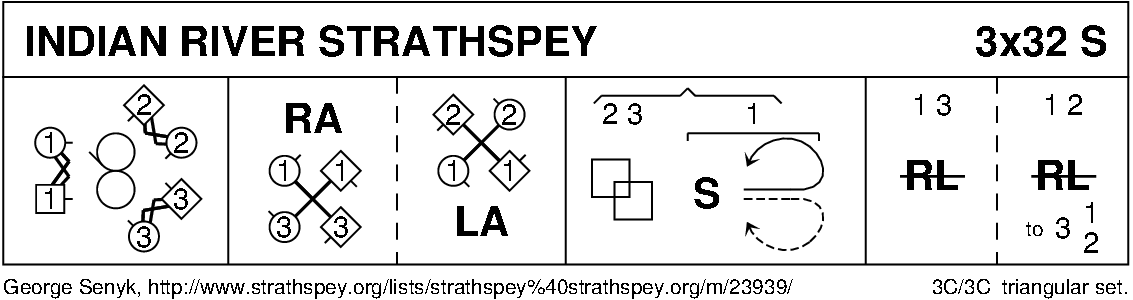 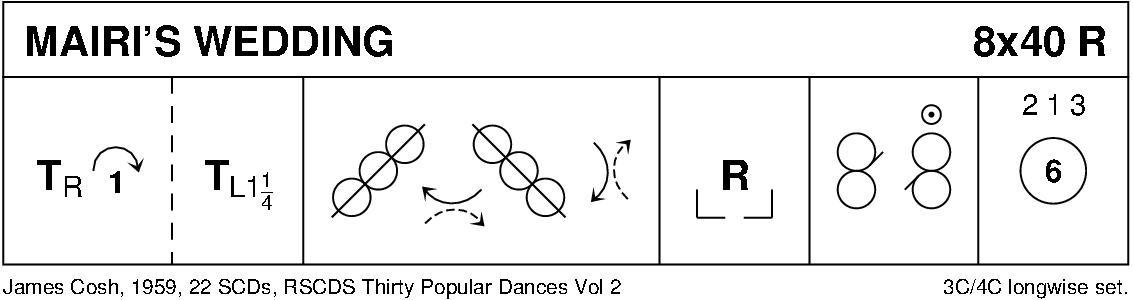 DIAGRAMS CURTESY OF KEITH ROSE, BEDFORD